			 	  Theme 6			    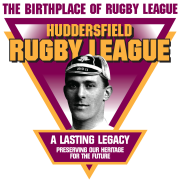 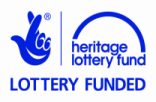 Hall of FameTeacher NotesAims 	to learn about the careers of leading Huddersfield rugby footballers from the 1914-15 Team of all Talentsto learn that becoming a professional rugby footballer was life-changing, affecting these players’ status, financial well-being, where they lived and their ongoing responsibilitiesto understand the chronological context of these players’ careers in relation to World War Ito learn how World War I affected the lives and careers of these players, and of their parts in the war to interpret actions and achievements as revealing aspects of personality  Related Knowledge and Skills reading for information, literal and interpreted note-takingselecting and organising informationexpressing logical opinions supported by evidencepresenting orally to an audienceTime 2 x 60 minute lessonsResources		Pupil Resource Sheets: 		1: Douglas Clark	   	4: Jonny Rogers				2: Ben Gronow		5: Albert Rosenfeld				3: Stanley Moorhouse	6: Harold WagstaffPupil Activity Sheet	Teacher Answer Sheets: 	1-6Computers, internet accessBook, ‘100 Fartown Greats’ (if available)Collectors’ Cards: Set 1 Huddersfield Greats; Set 2 Fartown Giants (if available)Differentiation Strategies	Less able children:	groups should include at least one good reader to ensure access to information	attempt shorter biographies 	More able children/groups:	opportunity to take responsibility in groups and their organisation	attempt longer biographies	opportunity to prepare and ask questions to other groups Overview Activities	1.1 Class introductionRead Pupil Resource Sheet 6, a biography of Harold Wagstaff, around the class.Read the Pupil Activity Sheet round the class, identifying which parts require factual information and which require children to express an opinion.Emphasise that opinions should be supported by factual evidence.1.2 Group research, written answers and preparation of presentationOrganise the children into small groups to retrieve and record information about Harold Wagstaff on the Pupil Activity Sheet, each group having at least one strong reader, a chairperson and a scribe.Emphasis taking turns, listening, co-operating, respecting roles of chairperson and scribe, staying on task, and completing the task in time. Groups that finish early can practise effective presentation of the sections requiring an opinion – clear, audible, concise, relevant, supporting opinions with facts.1.3 Class discussionUsing the Teacher Answer Sheet 6, check factual answers.Allow groups to present opinions from answers that require them. Invite positive, constructive comments about opinions and presentation of them from other groups.  Conclude by re-inforcing:	the positive aspects of effective presentations	the positive qualities for which Harold Wagstaff is remembered	how playing rugby football for Huddersfield changed Harold Wagstaff’s life. 2.1 Class introductionExplain that children are to:	read a biography of another member of Huddersfield’s ‘Team of all Talents’ 	use the biography to complete a Pupil Activity Sheet, as they did for Harold Wagstaff	use their questionnaire to tell the class about the player in a maximum of four minutes	organise their presentation so that all of their group have a chance to contribute	be prepared to answer questions about their player asked by other children, expressing 	 	    opinions supported by facts and logical reasons. Explain that if a piece of information is not given, they can record ‘not given’. 2.2 Group research; writing and preparation of presentationAllocate a member of the Hall of Fame from Pupil Resource Sheets 1 to 5 to each group, shorter biographies to less able groups and longer biographies to more able groups. (Some members of the Hall of Fame may be studied by more than one group.)Groups which finish early can:	practise their presentation	plan questions to ask other groups. These could be: 		factual, to clarify or expand on information		about children’s opinions		about interpretations of the information.2.3 Group presentationsAllow groups who have studied the same player to present in succession.After presentations, groups can answer questions about their player.    2.4 Class discussionInvite positive, constructive comments about:	presentations which children have found effective and why they found them effective	information they have found interesting	anything they have heard from other groups which might have improved their own 	 	    group’s answers/presentation in content/use of language.Conclude by re-inforcing:	the positive qualities for which these players are remembered	how playing rugby football for Huddersfield changed the lives of these players. 3.1 Class introductionExplain that children are to: 	research information about a Huddersfield player from a different era	record this information on the Pupil Activity Sheet Find the information from:	the internet	the book ‘100 Fartown Greats’ if it is available (You may photocopy pages from this 	 	    book.)		Collectors’ Cards: Set 1 Huddersfield Greats; Set 2 Fartown Giants (if available)Players from whom they can choose:Organise children to work either individually or in pairs3.2 Individual or pairs research and recording3.3 Children’s presentationsActivityNumberClass Organisation/ActivityMain IdeaResource1.1Class introductionReading a biography of Harold Wagstaff, captain of the Huddersfield ‘Team of all Talents’; recording factual information and opinions on Pupil Activity Sheet;preparing presentation of opinions Pupil Resource Sheet 6;Pupil Activity Sheet 1.2Group research, written answers and preparation of presentation1.3Class discussionChecking factual information; presenting opinionsTeacher Answer Sheet 62.1Class introductionReading a biography of a member of the Huddersfield ‘Team of all Talents’ Hall of Fame; recording factual information and opinions on Pupil Activity Sheet;preparing a presentation Pupil Resource Sheets 1-5;Pupil Activity Sheet 2.2Group research, written answers and preparation of presentation2.3Group presentationsPresenting information about life of player using Pupil Activity Sheet as a framework;Answering questions from other children about playerTeacher Answer Sheets 1-52.4Class discussionDiscussing effectiveness of presentations and information foundTeacher Answer Sheets 1-53.1Class introductionResearching the biography of a Huddersfield player from a different eraPupil Activity Sheet;computers (internet);Book: ‘100 Fartown Greats’;Collectors’ Cards (2 sets)3.2Individual or pairs research and recording3.3Children’s presentationsPlayerDateofBirthBirthplaceHuddersf’ld DebutLast Match for Huddersfield(to 1 Jan 2015)International HonoursLen Bowkett5 Sep 1906Coventry15 Dec 192621 Nov 1935EnglandDanny Brough15 Jan 1983Dewsbury28 Mar 2010Still playingScotland; EnglandLionel Cooper18 Feb 1922West Wyalong (New South Wales, Australia)15 Mar 19477 May 1955AustraliaEorl Crabtree2 Oct 1982Huddersfield13 Apr 2001Still playingEnglandLeroy CudjoeHuddersfield10 Feb 2008Still playingEnglandPat Devery9 Aug 1922Tweeds Head (New South Wales, Australia)4 Oct 194727 Mar 1954AustraliaFrank Dyson14 Mar 1931Huddersfield7 Apr 194929 May 1963Great BritainPeter Henderson18 Apr 1926Gisborne (New Zealand)7 Oct 195016 Sep 1957New Zealand (rugby union)Johnny Hunter21 July 1925Kogarah (Sydney, Australia)15 Mar 194713 Apr 1957Russ Pepperell23 Apr 1918Seaton, Cumberland23 Sep 19397 Aug 1954EnglandKen Senior27 Oct 1941Huddersfield6 Oct 196223 Sep 1979Great BritainTommy Smales19 Dec 1934Glasshoughton (West Yorkshire)26 Dec 195514 Nov 1964Great Britain, EnglandDave Valentine12 Sep 1926Hawick (Scotland)1 Nov 194723 Nov 1960Scotland (rugby union)Great Britain (rugby league)